Name ____________________________ Date ___________Block:  _________Layers of the Earth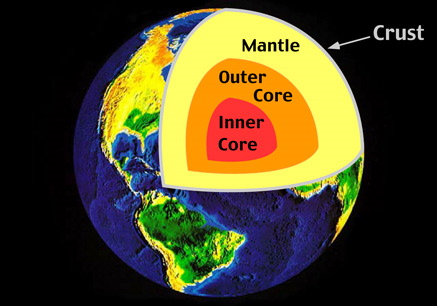 State the relationship for pressure as you travel towards Earth’s inner core (State your answer in an ‘As’ statement for any relationship questions). ________________________________________________________________________State the relationship for density as you travel from the crust to the inner core. ________________________________________________________________________State the relationship for temperature as you travel from the lithosphere to the inner core. __________________________________________________________________ The layer of the earth that is inferred to be in a plastic (not exactly like a free flowing LIQUID) state is called the _______________________. This is because the interior (actual) temperature at these depths is above/below/at (circle one) the melting curve. Using pg. 1 of your ESRT, list the following elements that compose the lithosphere by volume. Silicon __________	c. Aluminum_______	e. Calcium _______ g. Magnesium______	Oxygen__________	d. Iron _________	f. Sodium_________h. Potassium________Crustal Facts:  Crust is either Oceanic (rock:                    ) or Continental (rock:                      ).  The density of the continental crust is ___________g/cm3.  The density of oceanic crust is ________g/cm3.The densest crust is _______________________.  It is  thinner than ____________ crust.The depth of the crust ranges from  __________ to ____________ km. The Crust is in a ______________ state (solid or liquid). Mantle Facts:  The uppermost part of the mantle that has liquid and plastic properties is called the ____________________________. The density of the mantle ranges between _______ g/cm3  to ____________ g/cm3The depth of the mantle from the upper asthenosphere to the bottom of the mantle is ______________ km. The actual temperature at the 2000 km depth is ___________________.    Pressure in the mantle (increases, decreases, or remains the same) as depth increases. Outer Core Facts:  The outer core is inferred to be made up of? _____________ and ______________.The distance from the top of the outer core to the bottom is ________________km. The actual temperature is near 6000 degrees Celsius.  The melting point of iron is   (greater of, or less than) the actual temperature.  This means the outer core is made up of (solid, liquid, or gaseous) iron.  The pressure of the outer core is between __________ and __________ millions of atmospheres. The density of the outer core is between _________ and __________ g/cm3.Outer Core Facts:  The outer core is inferred to be made up of? _____________ and ______________.The distance from the top of the outer core to the bottom is ________________km. The actual temperature is near 6000 degrees Celsius.  The melting point of iron is   (greater of, or less than) the actual temperature.  This means the outer core is made up of (solid, liquid, or gaseous) iron.  The pressure of the outer core is between __________ and __________ millions of atmospheres. The density of the outer core is between _________ and __________ g/cm3.Inner Core Facts:  The depth of the inner core from its top to center is approximately ____________ km. The actual temperature of the inner core is approximately _______________ °C.The dotted melting curve line is (above or below) the actual temperature.  Therefore the rock in the inner core is in the (solid, liquid, or gaseous) state. The actual elements in the inner core are ______________ and ______________.   This is inferred from meteorite studies. The density of the inner core is between ___________ and ___________ g/cm3.The pressure at the center of the Earth is _______________ millions of atmospheres. 